ELARA140 КОМПЛЕКТ ДЛЯ ЗАЩИТЫ ОТ ПАДЕНИЙ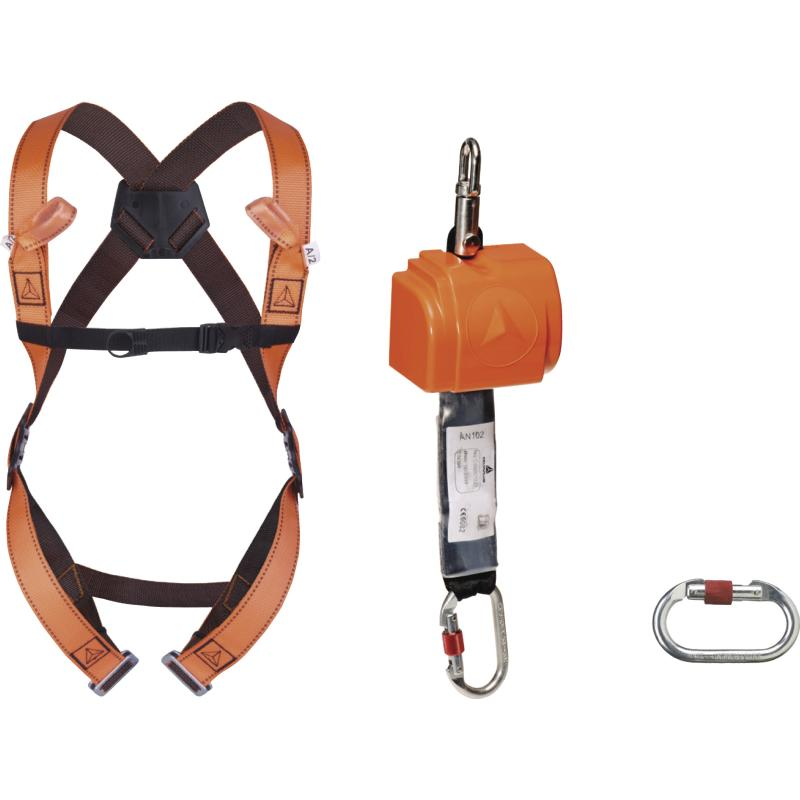 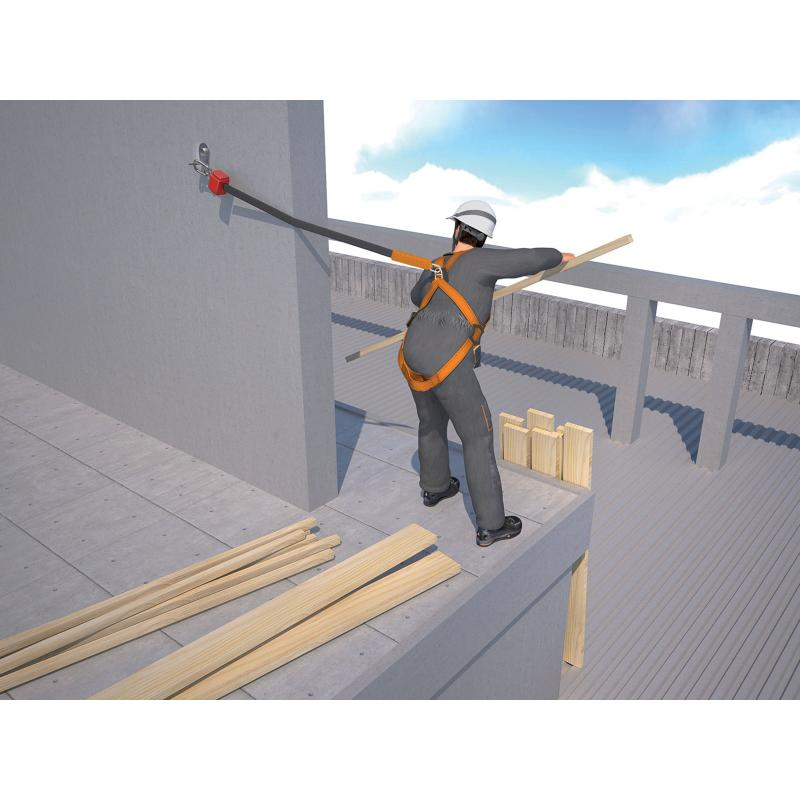 Цвет: оранжевый                               Размер: S/M/L, XL/XXLСПЕЦИФИКАЦИЯГотовый к использованию комплект для защиты от падений. В состав комплекта входят:- привязь – 2 точки крепления (HAR12);- автоматическое страховочное устройство с амортизатором (MINIBLOC AN102);- винтовой замочный карабин (АМ002);- мешок (сумка) для хранения и транспортировки.Вес – 1,9 кг ОСНОВНЫЕ ПРЕИМУЩЕСТВА ТОВАРА ДЛЯ ПОЛЬЗОВАТЕЛЯДетальное описаниеПривязь – 2 точки крепления (HAR12). Привязь с грудной лямкой, с 2 точками крепления для защиты от падений (спинная, грудная). Материал ремней – полиэстер. Регулировка привязи осуществляется с помощью 2 пряжек на ножных лямках, 2 регулировочных пластин по бокам и пряжки на грудной лямке. Испытана на 140 кг.Автоматическое самовтягивающееся страховочное устройство с амортизатором (MINIBLOC AN102). Ударопрочный корпус из пластика.  Лента из полиэстера: ширина- 46 мм, длина – 2,5 м. Амортизатор из полиэстера защищен прозрачной термопластиковой пленкой с возможностью визуального контроля. В комплектацию входит 1 стальной карабин резьбовой АМ002.Винтовой замочный карабин (АМ002). Материал – оцинкованная сталь. Раскрытие – 17 мм. R>23 кН. 